DateMr P Patient00 Primary Street Suburb 0000 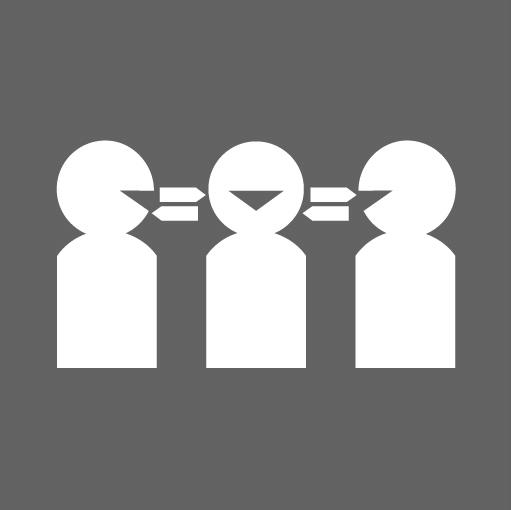 Need an Interpreter?
 call: (03) xxxx xxxx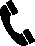 Dear [Title] [Name], Appointment not neededYou were referred to the [clinic name] clinic. Thank you for telling us that you do not need an appointment at this clinic.  Your name has now been removed from the waiting list. If you have any questions, please call us on call us on (03) xxxx xxxx between x am – x pm Monday to Friday.Yours sincerely,	[Name] 
Manager[Health Service] Specialist Clinics UR and barcode